
Администрация города МагнитогорскаМуниципальное образовательное учреждение  «Специальная (коррекционная) общеобразовательная школа-интернат № 4» города Магнитогорска455026, Челябинская обл., г. Магнитогорск, ул. Суворова, 110Тел.: (3519) 20-25-85, e-mail: internatHYPERLINK "mailto:internat4shunin@mail.ru"4HYPERLINK "mailto:internat4shunin@mail.ru"shuninHYPERLINK "mailto:internat4shunin@mail.ru"@HYPERLINK "mailto:internat4shunin@mail.ru"mailHYPERLINK "mailto:internat4shunin@mail.ru".HYPERLINK "mailto:internat4shunin@mail.ru"ru; http://74203s037.edusite.ruПрограмма проведения семинара школьного методического объединения для учителей русского языка и литературы по теме:«Организация и проведение проектной деятельности учащихся с ограниченными возможностями здоровья на уроках русского языка и литературы»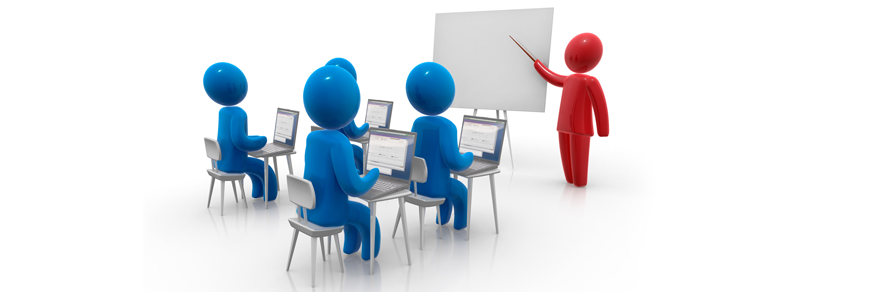 Автор – составитель: Куприянова Наталья Олеговна, учитель русского языка и литературыпервой квалификационной категорииМОУ «С(К)ОШИ №4»,Челябинская область, г. Магнитогорск, 2016г. Магнитогорск, 2016 год1. Пояснительная запискаОдной из важнейших задач коррекционного образования является создание оптимальных и полноценных условий для личностного развития каждого ребёнка, формирования его активной жизненной позиции в социуме.Среди разнообразных направлений новых педагогических технологий ведущее место занимает проектная деятельность.В соответствии с требованиями новых стандартов для повышения качества образования учащихся, развития их познавательных и творческих способностей надо направлять деятельность учителя на формирование положительной мотивации учащихся, самостоятельное овладение знаниями, творческий подход в обучении.Любой школьник включён в активный поиск, узнаёт что-то новое для себя из разных источников информации. И задача учителя заключается, прежде всего, умение правильно направить и организовать работу учащихся с различными источниками информации с пользой для них. Вряд ли кто-то из нас поспорит с такой мыслью: крепче всего запоминается то, что прочувствовал или сделал сам. Метод проектов подразумевает активную включённость ребенка в процесс получения знаний, использование имеющихся знаний, умений и навыков, а также освоения новых, необходимых для решения конкретной проблемы.Для того, чтобы разобраться в методической стороне организации проектной деятельности, мы сегодня рассмотрим несколько общих вопросов.2. Цель и задачи программы семинараЦель: создание оптимальных условий для расширения знаний и практических умений учителей русского языка и литературы в области внедрения эффективных педагогических технологий по организации проектной деятельности школьников с ОВЗЗадачи:- Разъяснить необходимость использования проектной технологии на уроках с учащимися ОВЗ;- Расширить теоретические знания о проектной технологии как способе повышения творческого потенциала учителя;- Познакомить с опытом коллег, использующих проектную технологию в урочной и внеурочной деятельности.3. Дорожная карта мероприятий по реализации программы семинараИсточники:Социальная сеть работников образования nsportal.ru [Электронный ресурс]. Силаева С.В. Выступление на педсовете "Проектная и исследовательская деятельность как обязательное условие реализации внеурочной и внеучебной деятельности обучающихся в условиях реализации ФГОС НОО и ООО" - 26.07.2015. URL: http://nsportal.ru/nachalnaya-shkola/materialy-mo/2015/07/26/vystuplenie-na-pedsovete-proektnaya-i-issledovatelskaya Янушевский В.Н. Проектная деятельность учащихся 5-9 классов общеобразовательной школы. – Ульяновск: Центр ОСИ, 2015. – 100с№п/пТема мероприятияФорма выступления Сроки реализацииОтветственный1«Метод проектов и стандарты нового поколения: активность и деятельность школьников в ходе учебно-познавательной деятельности и проектирования»Доклад - презентация12.09.2016Осокина Е.А.2«Учебный проект в классе. Виды проектов»Доклад - презентация13. 09.2016Симонова Л.Н.3«Планирование и реализация проекта. Проектный продукт. Оформление проектной папки»Мастер- класс14.09.2016Куприянова Н.О.4«Организация проектной деятельности школьников с ОВЗ на уроках русского языка»Открытый урок15.09.2016Никитина И.С.5«Организация проектной деятельности школьников с ОВЗ VIII вида на уроках литературы»Открытый урок16.09.2016Колмакова Л.А.